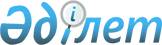 О бюджетах сельских округов на 2019-2021 годы
					
			С истёкшим сроком
			
			
		
					Решение Арысского городского маслихата Туркестанской области от 29 декабря 2018 года № 31/220-VI. Зарегистрировано Департаментом юстиции Туркестанской области 11 января 2019 года № 4880. Прекращено действие в связи с истечением срока
      В соответствии с пунктом 2 статьи 9-1, пунктом 2 статьи 75 Бюджетного кодекса Республики Казахстан от 4 декабря 2008 года, подпунктом 1) пункта 1 статьи 6 Законом Республики Казахстан от 23 января 2001 года "О местном государственном управлении и самоуправлении в Республике Казахстан" и решением Арысского городского маслихата от 24 декабря 2018 года № 30/206-VІ "Об городском бюджете на 2019-2021 годы", зарегистрировано в Реестре государственной регистрации нормативных правовых актов за № 4868, Арысский городской маслихат РЕШИЛ:
      1. Утвердить бюджет сельского округа Акдала на 2019-2021 годы согласно приложениям 1, 2 и 3 соответственно, в том числе на 2019 год в следующих объемах:
      1) доходы – 67 595 тысяч тенге:
      налоговые поступления – 4 335 тысяч тенге;
      неналоговые поступления – 0;
      поступления от продажи основного капитала – 0;
      поступления трансфертов – 63 260 тысяч тенге;
      2) затраты – 69 658 тысяч тенге;
      3) чистое бюджетное кредитование – 0:
      бюджетные кредиты – 0;
      погашение бюджетных кредитов – 0;
      4) сальдо по операциям с финансовыми активами – 0:
      приобретение финансовых активов – 0;
      поступления от продажи финансовых активов государства – 0;
      5) дефицит (профицит) бюджета – -2 063 тысяч тенге;
      6) финансирование дефицита (использование профицита) бюджета –2 063 тысяч тенге:
      поступление займов – 0;
      погашение займов – 0;
      используемые остатки бюджетных средств – 2 063 тысяч тенге.
      Сноска. Пункт 1 - в редакции решения Арысского городского маслихата Туркестанской области от 29.11.2019 № 42/294-VI (вводится в действие с 01.01.2019).


      2. Утвердить бюджет сельского округа Байыркум на 2019-2021 годы согласно приложениям 4, 5 и 6 соответственно, в том числе на 2019 год в следующих объемах:
      1) доходы – 52 249 тысяч тенге:
      налоговые поступления – 4 372 тысяч тенге;
      неналоговые поступления –0;
      поступления от продажи основного капитала – 0;
      поступления трансфертов – 47 877 тысяч тенге;
      2) затраты – 53 191 тысяч тенге;
      3) чистое бюджетное кредитование – 0:
      бюджетные кредиты – 0;
      погашение бюджетных кредитов – 0;
      4) сальдо по операциям с финансовыми активами – 0:
      приобретение финансовых активов – 0;
      поступления от продажи финансовых активов государства – 0;
      5) дефицит (профицит) бюджета – -942 тысяч тенге;
      6) финансирование дефицита (использование профицита) бюджета –942 тысяч тенге:
      поступление займов – 0;
      погашение займов – 0;
      используемые остатки бюджетных средств – 942 тысяч тенге.
      Сноска. Пункт 2 - в редакции решения Арысского городского маслихата Туркестанской области от 29.11.2019 № 42/294-VI (вводится в действие с 01.01.2019).


      3. Утвердить бюджет сельского округа Дермене на 2019-2021 годы согласно приложениям 7, 8 и 9 соответственно, в том числе на 2019 год в следующих объемах:
      1) доходы – 63 578 тысяч тенге:
      налоговые поступления –3 893 тысяч тенге;
      неналоговые поступления – 0;
      поступления от продажи основного капитала – 0;
      поступления трансфертов – 59 685 тысяч тенге;
      2) затраты – 64 049 тысяч тенге;
      3) чистое бюджетное кредитование – 0:
      бюджетные кредиты – 0;
      погашение бюджетных кредитов – 0;
      4) сальдо по операциям с финансовыми активами – 0:
      приобретение финансовых активов – 0;
      поступления от продажи финансовых активов государства – 0;
      5) дефицит (профицит) бюджета – -471 тысяч тенге;
      6) финансирование дефицита (использование профицита) бюджета –471 тысяч тенге:
      поступление займов – 0;
      погашение займов – 0;
      используемые остатки бюджетных средств – 471 тысяч тенге.
      Сноска. Пункт 3 - в редакции решения Арысского городского маслихата Туркестанской области от 29.11.2019 № 42/294-VI (вводится в действие с 01.01.2019).


      4. Утвердить бюджет сельского округа Жидели на 2019-2021 годы согласно приложениям 10, 11 и 12 соответственно, в том числе на 2019 год в следующих объемах:
      1) доходы – 141 589 тысяч тенге:
      налоговые поступления –3 051 тысяч тенге;
      неналоговые поступления – 627 тысяч тенге;
      поступления от продажи основного капитала – 0;
      поступления трансфертов – 137 911 тысяч тенге;
      2) затраты – 142 050 тысяч тенге;
      3) чистое бюджетное кредитование – 0:
      бюджетные кредиты – 0;
      погашение бюджетных кредитов – 0;
      4) сальдо по операциям с финансовыми активами – 0:
      приобретение финансовых активов – 0;
      поступления от продажи финансовых активов государства – 0;
      5) дефицит (профицит) бюджета – -461 тысяч тенге;
      6) финансирование дефицита (использование профицита) бюджета –461 тысяч тенге:
      поступление займов – 0;
      погашение займов – 0;
      используемые остатки бюджетных средств – 461 тысяч тенге.
      Сноска. Пункт 4 - в редакции решения Арысского городского маслихата Туркестанской области от 29.11.2019 № 42/294-VI (вводится в действие с 01.01.2019).


      5. Утвердить бюджет сельского округа Кожатогай на 2019-2021 годы согласно приложениям 13, 14 и 15 соответственно, в том числе на 2019 год следующих объемах:
      1) доходы – 135 085 тысяч тенге:
      налоговые поступления –12 340 тысяч тенге;
      неналоговые поступления – 0;
      поступления от продажи основного капитала – 0;
      поступления трансфертов – 122 745 тысяч тенге;
      2) затраты – 135 665 тысяч тенге;
      3) чистое бюджетное кредитование – 0:
      бюджетные кредиты – 0;
      погашение бюджетных кредитов – 0;
      4) сальдо по операциям с финансовыми активами – 0:
      приобретение финансовых активов – 0;
      поступления от продажи финансовых активов государства – 0;
      5) дефицит (профицит) бюджета – -580 тысяч тенге;
      6) финансирование дефицита (использование профицита) бюджета –580 тысяч тенге:
      поступление займов – 0;
      погашение займов – 0;
      используемые остатки бюджетных средств – 580 тысяч тенге.
      Сноска. Пункт 5 - в редакции решения Арысского городского маслихата Туркестанской области от 29.11.2019 № 42/294-VI (вводится в действие с 01.01.2019).


      6. Утвердить бюджет сельского округа Монтайтас на 2019-2021 годы согласно приложениям 16, 17 и 18 соответственно, в том числе на 2019 год в следующих объемах:
      1) доходы – 46 337 тысяч тенге:
      налоговые поступления – 7 355 тысяч тенге;
      неналоговые поступления – 0;
      поступления от продажи основного капитала – 0;
      поступления трансфертов – 38 982 тысяч тенге;
      2) затраты – 47 387 тысяч тенге;
      3) чистое бюджетное кредитование – 0:
      бюджетные кредиты – 0;
      погашение бюджетных кредитов – 0;
      4) сальдо по операциям с финансовыми активами – 0:
      приобретение финансовых активов – 0;
      поступления от продажи финансовых активов государства – 0;
      5) дефицит (профицит) бюджета – -1 050 тысяч тенге;
      6) финансирование дефицита (использование профицита) бюджета –1 050 тысяч тенге:
      поступление займов – 0;
      погашение займов – 0;
      используемые остатки бюджетных средств – 1 050 тысяч тенге.
      Сноска. Пункт 6 - в редакции решения Арысского городского маслихата Туркестанской области от 29.11.2019 № 42/294-VI (вводится в действие с 01.01.2019).


      7. Установить на 2019 год повышенные на двадцать пять процентов должностные оклады и тарифные ставки специалистам в области социального обеспечения, образования, культуры, спорта и ветеринарии, являющимся гражданскими служащими и работающим в сельской местности в организациях, финансируемых из городского бюджета, по сравнению с окладами и ставками гражданских служащих, занимающихся этими видами деятельности в городских условиях.
      8. Государственному учреждению "Аппарат Арысского городского маслихата" в установленном законодательством Республики Казахстан порядке обеспечить:
      1) государственную регистрацию настоящего решения в территориальном органе юстиции;
      2) направление копии настоящего решения в течение десяти календарных дней после его государственной регистрации в бумажном и электронном виде на казахском и русском языках в Республиканское государственное предприятие на праве хозяйственного ведения "Республиканский центр правовой информации" для официального опубликования и включения в эталонный контрольный банк нормативных правовых актов Республики Казахстан;
      3) направление копии настоящего решения в течение десяти календарных дней после его государственной регистрации на официальное опубликование в периодические печатные издания, распространяемых на территории города Арыс.
      4) размещение настоящего решения на интернет-ресурсе Арысского городского маслихата после его официального опубликования.
      9. Настоящее решение вводится в действие с 1 января 2019 года. Бюджет сельского округа Акдала на 2019 год
      Сноска. Приложение 1 - в редакции решения Арысского городского маслихата Туркестанской области от 29.11.2019 № 42/294-VI (вводится в действие с 01.01.2019). Бюджет сельского округа Акдала на 2020 год Бюджет сельского округа Акдала на 2021 год Бюджет сельского округа Байыркум на 2019 год
      Сноска. Приложение 4 - в редакции решения Арысского городского маслихата Туркестанской области от 29.11.2019 № 42/294-VI (вводится в действие с 01.01.2019). Бюджет сельского округа Байыркум на 2020 год Бюджет сельского округа Байыркум на 2021 год Бюджет сельского округа Дермене на 2019 год
      Сноска. Приложение 7 - в редакции решения Арысского городского маслихата Туркестанской области от 29.11.2019 № 42/294-VI (вводится в действие с 01.01.2019). Бюджет сельского округа Дермене на 2020 год Бюджет сельского округа Дермене на 2021 год Бюджет сельского округа Жидели на 2019 год
      Сноска. Приложение 10 - в редакции решения Арысского городского маслихата Туркестанской области от 29.11.2019 № 42/294-VI (вводится в действие с 01.01.2019). Бюджет сельского округа Жидели на 2020 год Бюджет сельского округа Жидели на 2021 год Бюджет сельского округа Кожатогай на 2019 год
      Сноска. Приложение 13 - в редакции решения Арысского городского маслихата Туркестанской области от 29.11.2019 № 42/294-VI (вводится в действие с 01.01.2019). Бюджет сельского округа Кожатогай на 2020 год Бюджет сельского округа Кожатогай на 2021 год Бюджет сельского округа Монтайтас на 2019 год
      Сноска. Приложение 16 - в редакции решения Арысского городского маслихата Туркестанской области от 29.11.2019 № 42/294-VI (вводится в действие с 01.01.2019). Бюджет сельского округа Монтайтас на 2020 год Бюджет сельского округа Монтайтас на 2021 год
					© 2012. РГП на ПХВ «Институт законодательства и правовой информации Республики Казахстан» Министерства юстиции Республики Казахстан
				
      Председатель сессии

      городского маслихата

К. Утегенов

      Секретарь городского маслихата

А. Байтанаев
Приложение 1 к
решению Арысского
городского маслихата
от 29 декабря 2018 года
№ 31/220-VI
Категория
Категория
Категория
Категория
Наименование
Сумма, тысяч тенге
Класс
Класс
Класс
Наименование
Сумма, тысяч тенге
Подкласс
Подкласс
Наименование
Сумма, тысяч тенге
1
1
1
1
2
3
1. Доходы
67595
1
Налоговые поступления
4335
01
Подоходный налог
177
2
Индивидуальный подоходный налог
177
04
Hалоги на собственность
4158
1
Hалоги на имущество
127
3
Земельный налог
563
4
Hалог на транспортные средства
3468
2
Неналоговые поступления
0
3
Поступления от продажи основного капитала
0
4
Поступления трансфертов 
63260
02
Трансферты из вышестоящих органов государственного управления
63260
3
Трансферты из районного (города областного значения) бюджета
63260
Функциональная группа
Функциональная группа
Функциональная группа
Функциональная группа
Наименование
Сумма, тысяч тенге
Функциональная подгруппа
Функциональная подгруппа
Функциональная подгруппа
Наименование
Сумма, тысяч тенге
Администратор бюджетных программ
Администратор бюджетных программ
Наименование
Сумма, тысяч тенге
Программа
Наименование
Сумма, тысяч тенге
2. Затраты
69658
01
Государственные услуги общего характера
24672
1
Представительные, исполнительные и другие органы, выполняющие общие функции государственного управления
24672
124
Аппарат акима города районного значения, села, поселка, сельского округа
24672
001
Услуги по обеспечению деятельности акима города районного значения, села, поселка, сельского округа
24672
07
Жилищно-коммунальное хозяйство
10060
3
Благоустройство населенных пунктов
10060
124
Аппарат акима города районного значения, села, поселка, сельского округа
10060
008
Освещение улиц в населенных пунктах
9600
011
Благоустройство и озеленение населенных пунктов
460
08
Культура, спорт, туризм и информационное пространство
21
2
Спорт
21
124
Аппарат акима города районного значения, села, поселка, сельского округа
21
028
Поддержка культурно-досуговой работы на местном уровне
21
12
Транспорт и коммуникации
34905
1
Автомобильный транспорт
34905
124
Аппарат акима города районного значения, села, поселка, сельского округа
34905
013
Обеспечение функционирования автомобильных дорог в городах районного значения, селах, поселках, сельских округах
34905
3. Чистое бюджетное кредитование
0
Бюджетные кредиты
0
Погашение бюджетных кредитов 
0
4. Сальдо по операциям с финансовыми активами 
0
Приобретение финансовых активов
0
Поступления от продажи финансовых активов государства
0
5. Дефицит (профицит) бюджета
-2063
6. Финансирование дефицита (использование профицита) бюджета
2063
Поступление займов
0
Погашение займов
0
Используемые остатки бюджетных средств
2063
8
Используемые остатки бюджетных средств
2063
01
Остатки бюджетных средств
2063
1
Свободные остатки бюджетных средств
2063Приложение 2 к
решению Арысского
городского маслихата
от 29 декабря 2018 года
№ 31/220-VI
Категория
Категория
Категория
Категория
Наименование
Сумма, тысяч тенге
Подкласс
Подкласс
Подкласс
Наименование
Сумма, тысяч тенге
Подкласс
Подкласс
Наименование
Сумма, тысяч тенге
1
1
1
2
3
1. ДОХОДЫ
55839
1
Налоговые поступления
4488
01
Подоходный налог
184
2
Индивидуальный подоходный налог
184
04
Hалоги на собственность
4304
1
Hалоги на имущество
132
3
Земельный налог
583
4
Hалог на транспортные средства
3589
2
Неналоговые поступления
0
3
Поступления от продажи основного капитала
0
4
Поступления трансфертов 
51351
02
Трансферты из вышестоящих органов государственного управления
51351
3
Трансферты из районного (города областного значения) бюджета
51351
Функциональная группа
Функциональная группа
Функциональная группа
Функциональная группа
Наименование
Сумма, тысяч тенге
Функциональная подгруппа
Функциональная подгруппа
Функциональная подгруппа
Наименование
Сумма, тысяч тенге
Администратор бюджетных программ
Администратор бюджетных программ
Наименование
Сумма, тысяч тенге
Программа
Наименование
Сумма, тысяч тенге
2. ЗАТРАТЫ
55839
01
Государственные услуги общего характера
19777
1
Представительные, исполнительные и другие органы, выполняющие общие функции государственного управления
19777
124
Аппарат акима города районного значения, села, поселка, сельского округа
19777
001
Услуги по обеспечению деятельности акима города районного значения, села, поселка, сельского округа
19451
022
Капитальные расходы государственного органа
326
05
Здравоохранение
22
9
Прочие услуги в области здравоохранения
22
124
Аппарат акима города районного значения, села, поселка, сельского округа
22
002
Организация в экстренных случаях доставки тяжелобольных людей до ближайшей организации здравоохранения, оказывающей врачебную помощь
22
08
Культура, спорт, туризм и информационное пространство
22
2
Спорт
22
124
Аппарат акима города районного значения, села, поселка, сельского округа
22
028
Поддержка культурно-досуговой работы на местном уровне
22
12
Транспорт и коммуникации
36018
1
Автомобильный транспорт
36018
124
Аппарат акима города районного значения, села, поселка, сельского округа
36018
013
Обеспечение функционирования автомобильных дорог в городах районного значения, селах, поселках, сельских округах
36018
3. ЧИСТОЕ БЮДЖЕТНОЕ КРЕДИТОВАНИЕ
0
БЮДЖЕТНЫЕ КРЕДИТЫ
0
ПОГАШЕНИЕ БЮДЖЕТНЫХ КРЕДИТОВ
0
4. САЛЬДО ПО ОПЕРАЦИЯМ С ФИНАНСОВЫМИ АКТИВАМИ
0
ПРИОБРЕТЕНИЕ ФИНАНСОВЫХ АКТИВОВ 
0
ПОСТУПЛЕНИЯ ОТ ПРОДАЖИ ФИНАНСОВЫХ АКТИВОВ ГОСУДАРСТВА 
0
5. ДЕФИЦИТ (ПРОФИЦИТ) БЮДЖЕТА
0
6. ФИНАНСИРОВАНИЕ ДЕФИЦИТА (ИСПОЛЬЗОВАНИЕ ПРОФИЦИТА) БЮДЖЕТА
0
ПОСТУПЛЕНИЕ ЗАЙМОВ
0
ПОГАШЕНИЕ ЗАЙМОВ
0
ИСПОЛЬЗУЕМЫЕ ОСТАТКИ БЮДЖЕТНЫХ СРЕДСТВ
0Приложение 3 к
решению Арысского
городского маслихата
от 29 декабря 2018 года
№ 31/220-VI
Категория
Категория
Категория
Категория
Наименование
Сумма, тысяч тенге
Подкласс
Подкласс
Подкласс
Наименование
Сумма, тысяч тенге
Подкласс
Подкласс
Наименование
Сумма, тысяч тенге
1
1
1
2
3
1. ДОХОДЫ
57239
1
Налоговые поступления
4624
01
Подоходный налог
190
2
Индивидуальный подоходный налог
190
04
Hалоги на собственность
4434
1
Hалоги на имущество
136
3
Земельный налог
583
4
Hалог на транспортные средства
3715
2
Неналоговые поступления
0
3
Поступления от продажи основного капитала
0
4
Поступления трансфертов 
52615
02
Трансферты из вышестоящих органов государственного управления
52615
3
Трансферты из районного (города областного значения) бюджета
52615
Функциональная группа
Функциональная группа
Функциональная группа
Функциональная группа
Наименование
Сумма, тысяч тенге
Функциональная подгруппа
Функциональная подгруппа
Функциональная подгруппа
Наименование
Сумма, тысяч тенге
Администратор бюджетных программ
Администратор бюджетных программ
Наименование
Сумма, тысяч тенге
Программа
Наименование
Сумма, тысяч тенге
2. ЗАТРАТЫ
57239
01
Государственные услуги общего характера
19916
1
Представительные, исполнительные и другие органы, выполняющие общие функции государственного управления
19916
124
Аппарат акима города районного значения, села, поселка, сельского округа
19916
001
Услуги по обеспечению деятельности акима города районного значения, села, поселка, сельского округа
19577
022
Капитальные расходы государственного органа
339
05
Здравоохранение
22
9
Прочие услуги в области здравоохранения
22
124
Аппарат акима города районного значения, села, поселка, сельского округа
22
002
Организация в экстренных случаях доставки тяжелобольных людей до ближайшей организации здравоохранения, оказывающей врачебную помощь
22
08
Культура, спорт, туризм и информационное пространство
22
2
Спорт
22
124
Аппарат акима города районного значения, села, поселка, сельского округа
22
028
Поддержка культурно-досуговой работы на местном уровне
22
12
Транспорт и коммуникации
37279
1
Автомобильный транспорт
37279
124
Аппарат акима города районного значения, села, поселка, сельского округа
37279
013
Обеспечение функционирования автомобильных дорог в городах районного значения, селах, поселках, сельских округах
37279
3. ЧИСТОЕ БЮДЖЕТНОЕ КРЕДИТОВАНИЕ
0
БЮДЖЕТНЫЕ КРЕДИТЫ
0
ПОГАШЕНИЕ БЮДЖЕТНЫХ КРЕДИТОВ
0
4. САЛЬДО ПО ОПЕРАЦИЯМ С ФИНАНСОВЫМИ АКТИВАМИ
0
ПРИОБРЕТЕНИЕ ФИНАНСОВЫХ АКТИВОВ 
0
ПОСТУПЛЕНИЯ ОТ ПРОДАЖИ ФИНАНСОВЫХ АКТИВОВ ГОСУДАРСТВА 
0
5. ДЕФИЦИТ (ПРОФИЦИТ) БЮДЖЕТА
0
6. ФИНАНСИРОВАНИЕ ДЕФИЦИТА (ИСПОЛЬЗОВАНИЕ ПРОФИЦИТА) БЮДЖЕТА
0
ПОСТУПЛЕНИЕ ЗАЙМОВ
0
ПОГАШЕНИЕ ЗАЙМОВ
0
ИСПОЛЬЗУЕМЫЕ ОСТАТКИ БЮДЖЕТНЫХ СРЕДСТВ
0Приложение 4 к
решению Арысского
городского маслихата
от 29 декабря 2018 года
№ 31/220-VI
Категория
Категория
Категория
Категория
Наименование
Сумма, тысяч тенге
Класс
Класс
Класс
Наименование
Сумма, тысяч тенге
Подкласс
Подкласс
Наименование
Сумма, тысяч тенге
1
1
1
1
2
3
1. Доходы
52249
1
Налоговые поступления
4372
01
Подоходный налог
141
2
Индивидуальный подоходный налог
141
04
Hалоги на собственность
4231
1
Hалоги на имущество
118
3
Земельный налог
248
4
Hалог на транспортные средства
3865
2
Неналоговые поступления
0
3
Поступления от продажи основного капитала
0
4
Поступления трансфертов 
47877
02
Трансферты из вышестоящих органов государственного управления
47877
3
Трансферты из районного (города областного значения) бюджета
47877
Функциональная группа
Функциональная группа
Функциональная группа
Функциональная группа
Наименование
Сумма, тысяч тенге
Функциональная подгруппа
Функциональная подгруппа
Функциональная подгруппа
Наименование
Сумма, тысяч тенге
Администратор бюджетных программ
Администратор бюджетных программ
Наименование
Сумма, тысяч тенге
Программа
Наименование
Сумма, тысяч тенге
2. Затраты
53191
01
Государственные услуги общего характера
27631
1
Представительные, исполнительные и другие органы, выполняющие общие функции государственного управления
27631
124
Аппарат акима города районного значения, села, поселка, сельского округа
27631
001
Услуги по обеспечению деятельности акима города районного значения, села, поселка, сельского округа
27081
022
Капитальные расходы государственного органа
550
07
Жилищно-коммунальное хозяйство
14695
3
Благоустройство населенных пунктов
14695
124
Аппарат акима города районного значения, села, поселка, сельского округа
14695
009
Обеспечение санитарии населенных пунктов
240
011
Благоустройство и озеленение населенных пунктов
14455
08
Культура, спорт, туризм и информационное пространство
20
2
Спорт
20
124
Аппарат акима города районного значения, села, поселка, сельского округа
20
028
Поддержка культурно-досуговой работы на местном уровне
20
12
Транспорт и коммуникации
10845
1
Автомобильный транспорт
10845
124
Аппарат акима города районного значения, села, поселка, сельского округа
10845
013
Обеспечение функционирования автомобильных дорог в городах районного значения, селах, поселках, сельских округах
10845
3. Чистое бюджетное кредитование
0
Бюджетные кредиты
0
Погашение бюджетных кредитов 
0
4. Сальдо по операциям с финансовыми активами 
Приобретение финансовых активов
0
Поступления от продажи финансовых активов государства
0
5. Дефицит (профицит) бюджета
-942
6. Финансирование дефицита (использование профицита) бюджета
942
Поступление займов
0
Погашение займов
0
Используемые остатки бюджетных средств
942
8
Используемые остатки бюджетных средств
942
01
Остатки бюджетных средств
942
1
Свободные остатки бюджетных средств
942Приложение 5 к
решению Арысского
городского маслихата
от 29 декабря 2018 года
№ 31/220-VI
Категория
Категория
Категория
Категория
Наименование
Сумма, тысяч тенге
Подкласс
Подкласс
Подкласс
Наименование
Сумма, тысяч тенге
Подкласс
Подкласс
Наименование
Сумма, тысяч тенге
1
1
1
2
3
1. ДОХОДЫ
36103
1
Налоговые поступления
4527
01
Подоходный налог
146
2
Индивидуальный подоходный налог
146
04
Hалоги на собственность
4381
1
Hалоги на имущество
123
3
Земельный налог
257
4
Hалог на транспортные средства
4001
2
Неналоговые поступления
0
3
Поступления от продажи основного капитала
0
4
Поступления трансфертов 
31576
02
Трансферты из вышестоящих органов государственного управления
31576
3
Трансферты из районного (города областного значения) бюджета
31576
Функциональная группа
Функциональная группа
Функциональная группа
Функциональная группа
Наименование
Сумма, тысяч тенге
Функциональная подгруппа
Функциональная подгруппа
Функциональная подгруппа
Наименование
Сумма, тысяч тенге
Администратор бюджетных программ
Администратор бюджетных программ
Наименование
Сумма, тысяч тенге
Программа
Наименование
Сумма, тысяч тенге
2. ЗАТРАТЫ
36103
01
Государственные услуги общего характера
21586
1
Представительные, исполнительные и другие органы, выполняющие общие функции государственного управления
21586
124
Аппарат акима города районного значения, села, поселка, сельского округа
21586
001
Услуги по обеспечению деятельности акима города районного значения, села, поселка, сельского округа
21050
022
Капитальные расходы государственного органа
536
05
Здравоохранение
21
9
Прочие услуги в области здравоохранения
21
124
Аппарат акима города районного значения, села, поселка, сельского округа
21
002
Организация в экстренных случаях доставки тяжелобольных людей до ближайшей организации здравоохранения, оказывающей врачебную помощь
21
07
Жилищно-коммунальное хозяйство
1050
3
Благоустройство населенных пунктов
1050
124
Аппарат акима города районного значения, села, поселка, сельского округа
1050
009
Обеспечение санитарии населенных пунктов
248
011
Благоустройство и озеленение населенных пунктов
802
08
Культура, спорт, туризм и информационное пространство
21
2
Спорт
21
124
Аппарат акима города районного значения, села, поселка, сельского округа
21
028
Поддержка культурно-досуговой работы на местном уровне
21
12
Транспорт и коммуникации
13425
1
Автомобильный транспорт
13425
124
Аппарат акима города районного значения, села, поселка, сельского округа
13425
013
Обеспечение функционирования автомобильных дорог в городах районного значения, селах, поселках, сельских округах
13425
3. ЧИСТОЕ БЮДЖЕТНОЕ КРЕДИТОВАНИЕ
0
БЮДЖЕТНЫЕ КРЕДИТЫ
0
ПОГАШЕНИЕ БЮДЖЕТНЫХ КРЕДИТОВ
0
4. САЛЬДО ПО ОПЕРАЦИЯМ С ФИНАНСОВЫМИ АКТИВАМИ
0
ПРИОБРЕТЕНИЕ ФИНАНСОВЫХ АКТИВОВ 
0
ПОСТУПЛЕНИЯ ОТ ПРОДАЖИ ФИНАНСОВЫХ АКТИВОВ ГОСУДАРСТВА 
0
5. ДЕФИЦИТ (ПРОФИЦИТ) БЮДЖЕТА
0
6. ФИНАНСИРОВАНИЕ ДЕФИЦИТА (ИСПОЛЬЗОВАНИЕ ПРОФИЦИТА) БЮДЖЕТА
0
ПОСТУПЛЕНИЕ ЗАЙМОВ
0
ПОГАШЕНИЕ ЗАЙМОВ
0
ИСПОЛЬЗУЕМЫЕ ОСТАТКИ БЮДЖЕТНЫХ СРЕДСТВ
0Приложение 6 к
решению Арысского
городского маслихата
от 29 декабря 2018 года
№ 31/220-VI
Категория
Категория
Категория
Категория
Наименование
Сумма, тысяч тенге
Подкласс
Подкласс
Подкласс
Наименование
Сумма, тысяч тенге
Подкласс
Подкласс
Наименование
Сумма, тысяч тенге
1
1
1
2
3
1. ДОХОДЫ
36923
1
Налоговые поступления
4684
01
Подоходный налог
151
2
Индивидуальный подоходный налог
151
04
Hалоги на собственность
4533
1
Hалоги на имущество
127
3
Земельный налог
266
4
Hалог на транспортные средства
4140
2
Неналоговые поступления
0
3
Поступления от продажи основного капитала
0
4
Поступления трансфертов 
32239
02
Трансферты из вышестоящих органов государственного управления
32239
3
Трансферты из районного (города областного значения) бюджета
32239
Функциональная группа
Функциональная группа
Функциональная группа
Функциональная группа
Наименование
Сумма, тысяч тенге
Функциональная подгруппа
Функциональная подгруппа
Функциональная подгруппа
Наименование
Сумма, тысяч тенге
Администратор бюджетных программ
Администратор бюджетных программ
Наименование
Сумма, тысяч тенге
Программа
Наименование
Сумма, тысяч тенге
2. ЗАТРАТЫ
36923
01
Государственные услуги общего характера
21898
1
Представительные, исполнительные и другие органы, выполняющие общие функции государственного управления
21898
124
Аппарат акима города районного значения, села, поселка, сельского округа
21898
001
Услуги по обеспечению деятельности акима города районного значения, села, поселка, сельского округа
21343
022
Капитальные расходы государственного органа
555
05
Здравоохранение
21
9
Прочие услуги в области здравоохранения
21
124
Аппарат акима города районного значения, села, поселка, сельского округа
21
002
Организация в экстренных случаях доставки тяжелобольных людей до ближайшей организации здравоохранения, оказывающей врачебную помощь
21
07
Жилищно-коммунальное хозяйство
1088
3
Благоустройство населенных пунктов
1088
124
Аппарат акима города районного значения, села, поселка, сельского округа
1088
009
Обеспечение санитарии населенных пунктов
257
011
Благоустройство и озеленение населенных пунктов
831
08
Культура, спорт, туризм и информационное пространство
21
2
Спорт
21
124
Аппарат акима города районного значения, села, поселка, сельского округа
21
028
Поддержка культурно-досуговой работы на местном уровне
21
12
Транспорт и коммуникации
13895
1
Автомобильный транспорт
13895
124
Аппарат акима города районного значения, села, поселка, сельского округа
13895
013
Обеспечение функционирования автомобильных дорог в городах районного значения, селах, поселках, сельских округах
13895
3. ЧИСТОЕ БЮДЖЕТНОЕ КРЕДИТОВАНИЕ
0
БЮДЖЕТНЫЕ КРЕДИТЫ
0
ПОГАШЕНИЕ БЮДЖЕТНЫХ КРЕДИТОВ
0
4. САЛЬДО ПО ОПЕРАЦИЯМ С ФИНАНСОВЫМИ АКТИВАМИ
0
ПРИОБРЕТЕНИЕ ФИНАНСОВЫХ АКТИВОВ 
0
ПОСТУПЛЕНИЯ ОТ ПРОДАЖИ ФИНАНСОВЫХ АКТИВОВ ГОСУДАРСТВА 
0
5. ДЕФИЦИТ (ПРОФИЦИТ) БЮДЖЕТА
0
6. ФИНАНСИРОВАНИЕ ДЕФИЦИТА (ИСПОЛЬЗОВАНИЕ ПРОФИЦИТА) БЮДЖЕТА
0
ПОСТУПЛЕНИЕ ЗАЙМОВ
0
ПОГАШЕНИЕ ЗАЙМОВ
0
ИСПОЛЬЗУЕМЫЕ ОСТАТКИ БЮДЖЕТНЫХ СРЕДСТВ
0Приложение 7 к
решению Арысского
городского маслихата
от 29 декабря 2018 года
№ 31/220-VI
Категория
Категория
Категория
Категория
Наименование
Сумма, тысяч тенге
Класс
Класс
Класс
Наименование
Сумма, тысяч тенге
Подкласс
Подкласс
Наименование
Сумма, тысяч тенге
1
1
1
1
2
3
1. Доходы
63578
1
Налоговые поступления
3893
01
Подоходный налог
454
2
Индивидуальный подоходный налог
454
04
Hалоги на собственность
3439
1
Hалоги на имущество
119
3
Земельный налог
651
4
Hалог на транспортные средства
2669
2
Неналоговые поступления
0
3
Поступления от продажи основного капитала
0
4
Поступления трансфертов 
59685
02
Трансферты из вышестоящих органов государственного управления
59685
3
Трансферты из районного (города областного значения) бюджета
59685
Функциональная группа
Функциональная группа
Функциональная группа
Функциональная группа
Наименование
Сумма, тысяч тенге
Функциональная подгруппа
Функциональная подгруппа
Функциональная подгруппа
Наименование
Сумма, тысяч тенге
Администратор бюджетных программ
Администратор бюджетных программ
Наименование
Сумма, тысяч тенге
Программа
Наименование
Сумма, тысяч тенге
2. Затраты
64049
01
Государственные услуги общего характера
27506
1
Представительные, исполнительные и другие органы, выполняющие общие функции государственного управления
27506
124
Аппарат акима города районного значения, села, поселка, сельского округа
27506
001
Услуги по обеспечению деятельности акима города районного значения, села, поселка, сельского округа
27110
022
Капитальные расходы государственного органа
326
032
Капитальные расходы подведомственных государственных учреждений и организаций
70
04
Образование
20445
1
Дошкольное воспитание и обучение
20445
124
Аппарат акима города районного значения, села, поселка, сельского округа
20445
041
Реализация государственного образовательного заказа в дошкольных организациях образования
20445
07
Жилищно-коммунальное хозяйство
15357
3
Благоустройство населенных пунктов
15357
124
Аппарат акима города районного значения, села, поселка, сельского округа
15357
009
Обеспечение санитарии населенных пунктов
2963
011
Благоустройство и озеленение населенных пунктов
12394
08
Культура, спорт, туризм и информационное пространство
21
2
Спорт
21
124
Аппарат акима города районного значения, села, поселка, сельского округа
21
028
Поддержка культурно-досуговой работы на местном уровне
21
12
Транспорт и коммуникации
720
1
Автомобильный транспорт
720
124
Аппарат акима города районного значения, села, поселка, сельского округа
720
013
Обеспечение функционирования автомобильных дорог в городах районного значения, селах, поселках, сельских округах
720
3. Чистое бюджетное кредитование
0
Бюджетные кредиты
0
Погашение бюджетных кредитов 
0
4. Сальдо по операциям с финансовыми активами 
0
Приобретение финансовых активов
0
Поступления от продажи финансовых активов государства
0
5. Дефицит (профицит) бюджета
-471
6. Финансирование дефицита (использование профицита) бюджета
471
Поступление займов
0
Погашение займов
0
Используемые остатки бюджетных средств
471
8
Используемые остатки бюджетных средств
471
01
Остатки бюджетных средств
471
1
Свободные остатки бюджетных средств
471Приложение 8 к
решению Арысского
городского маслихата
от 29 декабря 2018 года
№ 31/220-VI
Категория
Категория
Категория
Категория
Наименование
Сумма, тысяч тенге
Подкласс
Подкласс
Подкласс
Наименование
Сумма, тысяч тенге
Подкласс
Подкласс
Наименование
Сумма, тысяч тенге
1
1
1
2
3
1. ДОХОДЫ
41220
НАЛОГОВЫЕ ПОСТУПЛЕНИЯ
4011
1
Налоговые поступления
4011
01
Подоходный налог
470
2
Индивидуальный подоходный налог
470
04
Hалоги на собственность
3541
1
Hалоги на имущество
127
3
Земельный налог
651
4
Hалог на транспортные средства
2763
2
Неналоговые поступления
0
3
Поступления от продажи основного капитала
0
4
Поступления трансфертов 
37209
02
Трансферты из вышестоящих органов государственного управления
37209
3
Трансферты из районного (города областного значения) бюджета
37209
Функциональная группа
Функциональная группа
Функциональная группа
Функциональная группа
Наименование
Сумма, тысяч тенге
Функциональная подгруппа
Функциональная подгруппа
Функциональная подгруппа
Наименование
Сумма, тысяч тенге
Администратор бюджетных программ
Администратор бюджетных программ
Наименование
Сумма, тысяч тенге
Программа
Наименование
Сумма, тысяч тенге
2. ЗАТРАТЫ
41220
01
Государственные услуги общего характера
20665
1
Представительные, исполнительные и другие органы, выполняющие общие функции государственного управления
20665
124
Аппарат акима города районного значения, села, поселка, сельского округа
20665
001
Услуги по обеспечению деятельности акима города районного значения, села, поселка, сельского округа
20388
022
Капитальные расходы государственного органа
277
04
Образование
20511
1
Дошкольное воспитание и обучение
20511
124
Аппарат акима города районного значения, села, поселка, сельского округа
20511
041
Реализация государственного образовательного заказа в дошкольных организациях образования
20511
05
Здравоохранение
22
9
Прочие услуги в области здравоохранения
22
124
Аппарат акима города районного значения, села, поселка, сельского округа
22
002
Организация в экстренных случаях доставки тяжелобольных людей до ближайшей организации здравоохранения, оказывающей врачебную помощь
22
08
Культура, спорт, туризм и информационное пространство
22
2
Спорт
22
124
Аппарат акима города районного значения, села, поселка, сельского округа
22
028
Поддержка культурно-досуговой работы на местном уровне
22
3. ЧИСТОЕ БЮДЖЕТНОЕ КРЕДИТОВАНИЕ
0
БЮДЖЕТНЫЕ КРЕДИТЫ
0
ПОГАШЕНИЕ БЮДЖЕТНЫХ КРЕДИТОВ
0
4. САЛЬДО ПО ОПЕРАЦИЯМ С ФИНАНСОВЫМИ АКТИВАМИ
0
ПРИОБРЕТЕНИЕ ФИНАНСОВЫХ АКТИВОВ 
0
ПОСТУПЛЕНИЯ ОТ ПРОДАЖИ ФИНАНСОВЫХ АКТИВОВ ГОСУДАРСТВА 
0
5. ДЕФИЦИТ (ПРОФИЦИТ) БЮДЖЕТА
0
6. ФИНАНСИРОВАНИЕ ДЕФИЦИТА (ИСПОЛЬЗОВАНИЕ ПРОФИЦИТА) БЮДЖЕТА
0
ПОСТУПЛЕНИЕ ЗАЙМОВ
0
ПОГАШЕНИЕ ЗАЙМОВ
0
ИСПОЛЬЗУЕМЫЕ ОСТАТКИ БЮДЖЕТНЫХ СРЕДСТВ
0Приложение 9 к
решению Арысского
городского маслихата
от 29 декабря 2018 года
№ 31/220-VI
Категория
Категория
Категория
Категория
Наименование
Сумма, тысяч тенге
Подкласс
Подкласс
Подкласс
Наименование
Сумма, тысяч тенге
Подкласс
Подкласс
Наименование
Сумма, тысяч тенге
1
1
1
2
3
1. ДОХОДЫ
42082
НАЛОГОВЫЕ ПОСТУПЛЕНИЯ
4132
1
Налоговые поступления
4132
01
Подоходный налог
487
2
Индивидуальный подоходный налог
487
04
Hалоги на собственность
3645
1
Hалоги на имущество
135
3
Земельный налог
651
4
Hалог на транспортные средства
2859
2
Неналоговые поступления
0
3
Поступления от продажи основного капитала
0
4
Поступления трансфертов 
37950
02
Трансферты из вышестоящих органов государственного управления
37950
3
Трансферты из районного (города областного значения) бюджета
37950
Функциональная группа
Функциональная группа
Функциональная группа
Функциональная группа
Наименование
Сумма, тысяч тенге
Функциональная подгруппа
Функциональная подгруппа
Функциональная подгруппа
Наименование
Сумма, тысяч тенге
Администратор бюджетных программ
Администратор бюджетных программ
Наименование
Сумма, тысяч тенге
Программа
Наименование
Сумма, тысяч тенге
2. ЗАТРАТЫ
42082
01
Государственные услуги общего характера
20808
1
Представительные, исполнительные и другие органы, выполняющие общие функции государственного управления
20808
124
Аппарат акима города районного значения, села, поселка, сельского округа
20808
001
Услуги по обеспечению деятельности акима города районного значения, села, поселка, сельского округа
20521
022
Капитальные расходы государственного органа
287
04
Образование
21229
1
Дошкольное воспитание и обучение
21229
124
Аппарат акима города районного значения, села, поселка, сельского округа
21229
041
Реализация государственного образовательного заказа в дошкольных организациях образования
21229
05
Здравоохранение
23
9
Прочие услуги в области здравоохранения
23
124
Аппарат акима города районного значения, села, поселка, сельского округа
23
002
Организация в экстренных случаях доставки тяжелобольных людей до ближайшей организации здравоохранения, оказывающей врачебную помощь
23
08
Культура, спорт, туризм и информационное пространство
22
2
Спорт
22
124
Аппарат акима города районного значения, села, поселка, сельского округа
22
028
Поддержка культурно-досуговой работы на местном уровне
22
3. ЧИСТОЕ БЮДЖЕТНОЕ КРЕДИТОВАНИЕ
0
БЮДЖЕТНЫЕ КРЕДИТЫ
0
ПОГАШЕНИЕ БЮДЖЕТНЫХ КРЕДИТОВ
0
4. САЛЬДО ПО ОПЕРАЦИЯМ С ФИНАНСОВЫМИ АКТИВАМИ
0
ПРИОБРЕТЕНИЕ ФИНАНСОВЫХ АКТИВОВ 
0
ПОСТУПЛЕНИЯ ОТ ПРОДАЖИ ФИНАНСОВЫХ АКТИВОВ ГОСУДАРСТВА 
0
5. ДЕФИЦИТ (ПРОФИЦИТ) БЮДЖЕТА
0
6. ФИНАНСИРОВАНИЕ ДЕФИЦИТА (ИСПОЛЬЗОВАНИЕ ПРОФИЦИТА) БЮДЖЕТА
0
ПОСТУПЛЕНИЕ ЗАЙМОВ
0
ПОГАШЕНИЕ ЗАЙМОВ
0
ИСПОЛЬЗУЕМЫЕ ОСТАТКИ БЮДЖЕТНЫХ СРЕДСТВ
0Приложение 10 к
решению Арысского
городского маслихата
от 29 декабря 2018 года
№ 31/220-VI
Категория
Категория
Категория
Категория
Наименование
Сумма, тысяч тенге
Класс
Класс
Класс
Наименование
Сумма, тысяч тенге
Подкласс
Подкласс
Наименование
Сумма, тысяч тенге
1
1
1
1
2
3
1. Доходы
141589
1
Налоговые поступления
3051
01
Подоходный налог
199
2
Индивидуальный подоходный налог
199
04
Hалоги на собственность
2852
1
Hалоги на имущество
157
3
Земельный налог
142
4
Hалог на транспортные средства
2553
2
Неналоговые поступления
627
01
Доходы от государственной собственности
627
5
Доходы от аренды имущества, находящегося в государственной собственности
627
3
Поступления от продажи основного капитала
0
4
Поступления трансфертов 
137911
02
Трансферты из вышестоящих органов государственного управления
137911
3
Трансферты из районного (города областного значения) бюджета
137911
Функциональная группа
Функциональная группа
Функциональная группа
Функциональная группа
Наименование
Сумма, тысяч тенге
Функциональная подгруппа
Функциональная подгруппа
Функциональная подгруппа
Наименование
Сумма, тысяч тенге
Администратор бюджетных программ
Администратор бюджетных программ
Наименование
Сумма, тысяч тенге
Программа
Наименование
Сумма, тысяч тенге
2. Затраты
142050
01
Государственные услуги общего характера
28847
1
Представительные, исполнительные и другие органы, выполняющие общие функции государственного управления
28847
124
Аппарат акима города районного значения, села, поселка, сельского округа
28847
001
Услуги по обеспечению деятельности акима города районного значения, села, поселка, сельского округа
28074
022
Капитальные расходы государственного органа
439
032
Капитальные расходы подведомственных государственных учреждений и организаций
334
04
Образование
28330
1
Дошкольное воспитание и обучение
28330
124
Аппарат акима города районного значения, села, поселка, сельского округа
28330
004
Дошкольное воспитание и обучение и организация медицинского обслуживания в организациях дошкольного воспитания и обучения
28330
07
Жилищно-коммунальное хозяйство
14718
3
Благоустройство населенных пунктов
14718
124
Аппарат акима города районного значения, села, поселка, сельского округа
14718
011
Благоустройство и озеленение населенных пунктов
14718
08
Культура, спорт, туризм и информационное пространство
35
2
Спорт
35
124
Аппарат акима города районного значения, села, поселка, сельского округа
35
028
Поддержка культурно-досуговой работы на местном уровне
35
12
Транспорт и коммуникации
70120
1
Автомобильный транспорт
70120
124
Аппарат акима города районного значения, села, поселка, сельского округа
70120
013
Обеспечение функционирования автомобильных дорог в городах районного значения, селах, поселках, сельских округах
70120
3. Чистое бюджетное кредитование
0
Бюджетные кредиты
0
Погашение бюджетных кредитов 
0
4. Сальдо по операциям с финансовыми активами 
0
Приобретение финансовых активов
0
Поступления от продажи финансовых активов государства
0
5. Дефицит (профицит) бюджета
-461
6. Финансирование дефицита (использование профицита) бюджета
461
Поступление займов
0
Погашение займов
0
Используемые остатки бюджетных средств
461
8
Используемые остатки бюджетных средств
461
01
Остатки бюджетных средств
461
1
Свободные остатки бюджетных средств
461Приложение 11 к
решению Арысского
городского маслихата
от 29 декабря 2018 года
№ 31/220-VI
Категория
Категория
Категория
Категория
Наименование
Сумма, тысяч тенге
Подкласс
Подкласс
Подкласс
Наименование
Сумма, тысяч тенге
Подкласс
Подкласс
Наименование
Сумма, тысяч тенге
1
1
1
2
3
1. ДОХОДЫ
90706
1
Налоговые поступления
3153
01
Подоходный налог
206
2
Индивидуальный подоходный налог
206
04
Hалоги на собственность
2947
1
Hалоги на имущество
162
3
Земельный налог
142
4
Hалог на транспортные средства
2643
2
Неналоговые поступления
627
01
Доходы от государственной собственности
627
5
Доходы от аренды имущества, находящегося в государственной собственности
627
3
Поступления от продажи основного капитала
0
4
Поступления трансфертов 
86926
02
Трансферты из вышестоящих органов государственного управления
86926
3
Трансферты из районного (города областного значения) бюджета
86926
Функциональная группа
Функциональная группа
Функциональная группа
Функциональная группа
Наименование
Сумма, тысяч тенге
Функциональная подгруппа
Функциональная подгруппа
Функциональная подгруппа
Наименование
Сумма, тысяч тенге
Администратор бюджетных программ
Администратор бюджетных программ
Наименование
Сумма, тысяч тенге
Программа
Наименование
Сумма, тысяч тенге
2. ЗАТРАТЫ
90706
01
Государственные услуги общего характера
20696
1
Представительные, исполнительные и другие органы, выполняющие общие функции государственного управления
20696
124
Аппарат акима города районного значения, села, поселка, сельского округа
20696
001
Услуги по обеспечению деятельности акима города районного значения, села, поселка, сельского округа
19932
022
Капитальные расходы государственного органа
456
032
Капитальные расходы подведомственных государственных учреждений и организаций
308
04
Образование
23336
1
Дошкольное воспитание и обучение
23336
124
Аппарат акима города районного значения, села, поселка, сельского округа
23336
004
Дошкольное воспитание и обучение и организация медицинского обслуживания в организациях дошкольного воспитания и обучения
23336
05
Здравоохранение
22
9
Прочие услуги в области здравоохранения
22
124
Аппарат акима города районного значения, села, поселка, сельского округа
22
002
Организация в экстренных случаях доставки тяжелобольных людей до ближайшей организации здравоохранения, оказывающей врачебную помощь
22
07
Жилищно-коммунальное хозяйство
5765
3
Благоустройство населенных пунктов
5765
124
Аппарат акима города районного значения, села, поселка, сельского округа
5765
011
Благоустройство и озеленение населенных пунктов
5765
08
Культура, спорт, туризм и информационное пространство
36
2
Спорт
36
124
Аппарат акима города районного значения, села, поселка, сельского округа
36
028
Поддержка культурно-досуговой работы на местном уровне
36
12
Транспорт и коммуникации
40851
1
Автомобильный транспорт
40851
124
Аппарат акима города районного значения, села, поселка, сельского округа
40851
013
Обеспечение функционирования автомобильных дорог в городах районного значения, селах, поселках, сельских округах
40851
3. ЧИСТОЕ БЮДЖЕТНОЕ КРЕДИТОВАНИЕ
0
БЮДЖЕТНЫЕ КРЕДИТЫ
0
ПОГАШЕНИЕ БЮДЖЕТНЫХ КРЕДИТОВ
0
4. САЛЬДО ПО ОПЕРАЦИЯМ С ФИНАНСОВЫМИ АКТИВАМИ
0
ПРИОБРЕТЕНИЕ ФИНАНСОВЫХ АКТИВОВ 
0
ПОСТУПЛЕНИЯ ОТ ПРОДАЖИ ФИНАНСОВЫХ АКТИВОВ ГОСУДАРСТВА 
0
5. ДЕФИЦИТ (ПРОФИЦИТ) БЮДЖЕТА
0
6. ФИНАНСИРОВАНИЕ ДЕФИЦИТА (ИСПОЛЬЗОВАНИЕ ПРОФИЦИТА) БЮДЖЕТА
0
ПОСТУПЛЕНИЕ ЗАЙМОВ
0
ПОГАШЕНИЕ ЗАЙМОВ
0
ИСПОЛЬЗУЕМЫЕ ОСТАТКИ БЮДЖЕТНЫХ СРЕДСТВ
0Приложение 12 к
решению Арысского
городского маслихата
от 29 декабря 2018 года
№ 31/220-VI
Категория
Категория
Категория
Категория
Наименование
Сумма, тысяч тенге
Подкласс
Подкласс
Подкласс
Наименование
Сумма, тысяч тенге
Подкласс
Подкласс
Наименование
Сумма, тысяч тенге
1
1
1
2
3
1. ДОХОДЫ
92540
1
Налоговые поступления
3258
01
Подоходный налог
213
2
Индивидуальный подоходный налог
213
04
Hалоги на собственность
3045
1
Hалоги на имущество
168
3
Земельный налог
142
4
Hалог на транспортные средства
2735
2
Неналоговые поступления
573
01
Доходы от государственной собственности
573
5
Доходы от аренды имущества, находящегося в государственной собственности
573
3
Поступления от продажи основного капитала
0
4
Поступления трансфертов 
88709
02
Трансферты из вышестоящих органов государственного управления
88709
3
Трансферты из районного (города областного значения) бюджета
88709
Функциональная группа
Функциональная группа
Функциональная группа
Функциональная группа
Наименование
Сумма, тысяч тенге
Функциональная подгруппа
Функциональная подгруппа
Функциональная подгруппа
Наименование
Сумма, тысяч тенге
Администратор бюджетных программ
Администратор бюджетных программ
Наименование
Сумма, тысяч тенге
Программа
Наименование
Сумма, тысяч тенге
2. ЗАТРАТЫ
92540
01
Государственные услуги общего характера
20871
1
Представительные, исполнительные и другие органы, выполняющие общие функции государственного управления
20871
124
Аппарат акима города районного значения, села, поселка, сельского округа
20871
001
Услуги по обеспечению деятельности акима города районного значения, села, поселка, сельского округа
20080
022
Капитальные расходы государственного органа
472
032
Капитальные расходы подведомственных государственных учреждений и организаций
319
04
Образование
23362
1
Дошкольное воспитание и обучение
23362
124
Аппарат акима города районного значения, села, поселка, сельского округа
23362
004
Дошкольное воспитание и обучение и организация медицинского обслуживания в организациях дошкольного воспитания и обучения
23362
05
Здравоохранение
22
9
Прочие услуги в области здравоохранения
22
124
Аппарат акима города районного значения, села, поселка, сельского округа
22
002
Организация в экстренных случаях доставки тяжелобольных людей до ближайшей организации здравоохранения, оказывающей врачебную помощь
22
07
Жилищно-коммунальное хозяйство
5967
3
Благоустройство населенных пунктов
5967
124
Аппарат акима города районного значения, села, поселка, сельского округа
5967
011
Благоустройство и озеленение населенных пунктов
5967
08
Культура, спорт, туризм и информационное пространство
37
2
Спорт
37
124
Аппарат акима города районного значения, села, поселка, сельского округа
37
028
Поддержка культурно-досуговой работы на местном уровне
37
12
Транспорт и коммуникации
42281
1
Автомобильный транспорт
42281
124
Аппарат акима города районного значения, села, поселка, сельского округа
42281
013
Обеспечение функционирования автомобильных дорог в городах районного значения, селах, поселках, сельских округах
42281
3. ЧИСТОЕ БЮДЖЕТНОЕ КРЕДИТОВАНИЕ
0
БЮДЖЕТНЫЕ КРЕДИТЫ
0
ПОГАШЕНИЕ БЮДЖЕТНЫХ КРЕДИТОВ
0
4. САЛЬДО ПО ОПЕРАЦИЯМ С ФИНАНСОВЫМИ АКТИВАМИ
0
ПРИОБРЕТЕНИЕ ФИНАНСОВЫХ АКТИВОВ 
0
ПОСТУПЛЕНИЯ ОТ ПРОДАЖИ ФИНАНСОВЫХ АКТИВОВ ГОСУДАРСТВА 
0
5. ДЕФИЦИТ (ПРОФИЦИТ) БЮДЖЕТА
0
6. ФИНАНСИРОВАНИЕ ДЕФИЦИТА (ИСПОЛЬЗОВАНИЕ ПРОФИЦИТА) БЮДЖЕТА
0
ПОСТУПЛЕНИЕ ЗАЙМОВ
0
ПОГАШЕНИЕ ЗАЙМОВ
0
ИСПОЛЬЗУЕМЫЕ ОСТАТКИ БЮДЖЕТНЫХ СРЕДСТВ
0Приложение 13 к
решению Арысского
городского маслихата
от 29 декабря 2018 года
№ 31/220-VI
Категория
Категория
Категория
Категория
Наименование
Сумма, тысяч тенге
Класс
Класс
Класс
Наименование
Сумма, тысяч тенге
Подкласс
Подкласс
Наименование
Сумма, тысяч тенге
1
1
1
1
2
3
1. Доходы
135085
1
Налоговые поступления
12340
01
Подоходный налог
2448
2
Индивидуальный подоходный налог
2448
04
Hалоги на собственность
9892
1
Hалоги на имущество
316
3
Земельный налог
326
4
Hалог на транспортные средства
9250
2
Неналоговые поступления
0
3
Поступления от продажи основного капитала
0
4
Поступления трансфертов 
122745
02
Трансферты из вышестоящих органов государственного управления
122745
3
Трансферты из районного (города областного значения) бюджета
122745
Функциональная группа
Функциональная группа
Функциональная группа
Функциональная группа
Наименование
Сумма, тысяч тенге
Функциональная подгруппа
Функциональная подгруппа
Функциональная подгруппа
Наименование
Сумма, тысяч тенге
Администратор бюджетных программ
Администратор бюджетных программ
Наименование
Сумма, тысяч тенге
Программа
Наименование
Сумма, тысяч тенге
2. Затраты
135665
01
Государственные услуги общего характера
36037
1
Представительные, исполнительные и другие органы, выполняющие общие функции государственного управления
36037
124
Аппарат акима города районного значения, села, поселка, сельского округа
36037
001
Услуги по обеспечению деятельности акима города районного значения, села, поселка, сельского округа
32828
022
Капитальные расходы государственного органа
510
032
Капитальные расходы подведомственных государственных учреждений и организаций
2699
04
Образование
43422
1
Дошкольное воспитание и обучение
43422
124
Аппарат акима города районного значения, села, поселка, сельского округа
43422
004
Дошкольное воспитание и обучение и организация медицинского обслуживания в организациях дошкольного воспитания и обучения
18008
041
Реализация государственного образовательного заказа в дошкольных организациях образования
25414
07
Жилищно-коммунальное хозяйство
29600
3
Благоустройство населенных пунктов
29600
124
Аппарат акима города районного значения, села, поселка, сельского округа
29600
008
Освещение улиц в населенных пунктах
14697
009
Обеспечение санитарии населенных пунктов
820
011
Благоустройство и озеленение населенных пунктов
14083
12
Транспорт и коммуникации
26606
1
Автомобильный транспорт
26606
124
Аппарат акима города районного значения, села, поселка, сельского округа
26606
013
Обеспечение функционирования автомобильных дорог в городах районного значения, селах, поселках, сельских округах
26606
3. Чистое бюджетное кредитование
0
Бюджетные кредиты
0
Погашение бюджетных кредитов 
0
4. Сальдо по операциям с финансовыми активами 
0
Приобретение финансовых активов
0
Поступления от продажи финансовых активов государства
0
5. Дефицит (профицит) бюджета
-580
6. Финансирование дефицита (использование профицита) бюджета
580
Поступление займов
0
Погашение займов
0
Используемые остатки бюджетных средств
580
8
Используемые остатки бюджетных средств
580
01
Остатки бюджетных средств
580
1
Свободные остатки бюджетных средств
580Приложение 14 к
решению Арысского
городского маслихата
от 29 декабря 2018 года
№ 31/220-VI
Категория
Категория
Категория
Категория
Наименование
Сумма, тысяч тенге
Подкласс
Подкласс
Подкласс
Наименование
Сумма, тысяч тенге
Подкласс
Подкласс
Наименование
Сумма, тысяч тенге
1
1
1
2
3
1. ДОХОДЫ
82811
1
Налоговые поступления
13254
01
Подоходный налог
3016
2
Индивидуальный подоходный налог
3016
04
Hалоги на собственность
10238
1
Hалоги на имущество
328
3
Земельный налог
337
4
Hалог на транспортные средства
9573
2
Неналоговые поступления
0
3
Поступления от продажи основного капитала
0
4
Поступления трансфертов 
69557
02
Трансферты из вышестоящих органов государственного управления
69557
3
Трансферты из районного (города областного значения) бюджета
69557
Функциональная группа
Функциональная группа
Функциональная группа
Функциональная группа
Наименование
Сумма, тысяч тенге
Функциональная подгруппа
Функциональная подгруппа
Функциональная подгруппа
Наименование
Сумма, тысяч тенге
Администратор бюджетных программ
Администратор бюджетных программ
Наименование
Сумма, тысяч тенге
Программа
Наименование
Сумма, тысяч тенге
2. ЗАТРАТЫ
82811
01
Государственные услуги общего характера
25456
1
Представительные, исполнительные и другие органы, выполняющие общие функции государственного управления
25456
124
Аппарат акима города районного значения, села, поселка, сельского округа
25456
001
Услуги по обеспечению деятельности акима города районного значения, села, поселка, сельского округа
25190
022
Капитальные расходы государственного органа
266
04
Образование
36024
1
Дошкольное воспитание и обучение
36024
124
Аппарат акима города районного значения, села, поселка, сельского округа
36024
004
Дошкольное воспитание и обучение и организация медицинского обслуживания в организациях дошкольного воспитания и обучения
15121
041
Реализация государственного образовательного заказа в дошкольных организациях образования
20903
05
Здравоохранение
22
9
Прочие услуги в области здравоохранения
22
124
Аппарат акима города районного значения, села, поселка, сельского округа
22
002
Организация в экстренных случаях доставки тяжелобольных людей до ближайшей организации здравоохранения, оказывающей врачебную помощь
22
08
Культура, спорт, туризм и информационное пространство
22
2
Спорт
22
124
Аппарат акима города районного значения, села, поселка, сельского округа
22
028
Поддержка культурно-досуговой работы на местном уровне
22
12
Транспорт и коммуникации
21287
1
Автомобильный транспорт
21287
124
Аппарат акима города районного значения, села, поселка, сельского округа
21287
013
Обеспечение функционирования автомобильных дорог в городах районного значения, селах, поселках, сельских округах
21287
3. ЧИСТОЕ БЮДЖЕТНОЕ КРЕДИТОВАНИЕ
0
БЮДЖЕТНЫЕ КРЕДИТЫ
0
ПОГАШЕНИЕ БЮДЖЕТНЫХ КРЕДИТОВ
0
4. САЛЬДО ПО ОПЕРАЦИЯМ С ФИНАНСОВЫМИ АКТИВАМИ
0
ПРИОБРЕТЕНИЕ ФИНАНСОВЫХ АКТИВОВ 
0
ПОСТУПЛЕНИЯ ОТ ПРОДАЖИ ФИНАНСОВЫХ АКТИВОВ ГОСУДАРСТВА 
0
5. ДЕФИЦИТ (ПРОФИЦИТ) БЮДЖЕТА
0
6. ФИНАНСИРОВАНИЕ ДЕФИЦИТА (ИСПОЛЬЗОВАНИЕ ПРОФИЦИТА) БЮДЖЕТА
0
ПОСТУПЛЕНИЕ ЗАЙМОВ
0
ПОГАШЕНИЕ ЗАЙМОВ
0
ИСПОЛЬЗУЕМЫЕ ОСТАТКИ БЮДЖЕТНЫХ СРЕДСТВ
0Приложение 15 к
решению Арысского
городского маслихата
от 29 декабря 2018 года
№ 31/220-VI
Категория
Категория
Категория
Категория
Наименование
Сумма, тысяч тенге
Подкласс
Подкласс
Подкласс
Наименование
Сумма, тысяч тенге
Подкласс
Подкласс
Наименование
Сумма, тысяч тенге
1
1
1
2
3
1. ДОХОДЫ
83813
1
Налоговые поступления
13719
01
Подоходный налог
3121
2
Индивидуальный подоходный налог
3121
04
Hалоги на собственность
10598
1
Hалоги на имущество
340
3
Земельный налог
349
4
Hалог на транспортные средства
9909
2
Неналоговые поступления
0
3
Поступления от продажи основного капитала
0
4
Поступления трансфертов 
70094
02
Трансферты из вышестоящих органов государственного управления
70094
3
Трансферты из районного (города областного значения) бюджета
70094
Функциональная группа
Функциональная группа
Функциональная группа
Функциональная группа
Наименование
Сумма, тысяч тенге
Функциональная подгруппа
Функциональная подгруппа
Функциональная подгруппа
Наименование
Сумма, тысяч тенге
Администратор бюджетных программ
Администратор бюджетных программ
Наименование
Сумма, тысяч тенге
Программа
Наименование
Сумма, тысяч тенге
2. ЗАТРАТЫ
83813
01
Государственные услуги общего характера
25649
1
Представительные, исполнительные и другие органы, выполняющие общие функции государственного управления
25649
124
Аппарат акима города районного значения, села, поселка, сельского округа
25649
001
Услуги по обеспечению деятельности акима города районного значения, села, поселка, сельского округа
25372
022
Капитальные расходы государственного органа
277
04
Образование
36088
1
Дошкольное воспитание и обучение
36088
124
Аппарат акима города районного значения, села, поселка, сельского округа
36088
004
Дошкольное воспитание и обучение и организация медицинского обслуживания в организациях дошкольного воспитания и обучения
15185
041
Реализация государственного образовательного заказа в дошкольных организациях образования
20903
05
Здравоохранение
22
9
Прочие услуги в области здравоохранения
22
124
Аппарат акима города районного значения, села, поселка, сельского округа
22
002
Организация в экстренных случаях доставки тяжелобольных людей до ближайшей организации здравоохранения, оказывающей врачебную помощь
22
08
Культура, спорт, туризм и информационное пространство
22
2
Спорт
22
124
Аппарат акима города районного значения, села, поселка, сельского округа
22
028
Поддержка культурно-досуговой работы на местном уровне
22
12
Транспорт и коммуникации
22032
1
Автомобильный транспорт
22032
124
Аппарат акима города районного значения, села, поселка, сельского округа
22032
013
Обеспечение функционирования автомобильных дорог в городах районного значения, селах, поселках, сельских округах
22032
3. ЧИСТОЕ БЮДЖЕТНОЕ КРЕДИТОВАНИЕ
0
БЮДЖЕТНЫЕ КРЕДИТЫ
0
ПОГАШЕНИЕ БЮДЖЕТНЫХ КРЕДИТОВ
0
4. САЛЬДО ПО ОПЕРАЦИЯМ С ФИНАНСОВЫМИ АКТИВАМИ
0
ПРИОБРЕТЕНИЕ ФИНАНСОВЫХ АКТИВОВ 
0
ПОСТУПЛЕНИЯ ОТ ПРОДАЖИ ФИНАНСОВЫХ АКТИВОВ ГОСУДАРСТВА 
0
5. ДЕФИЦИТ (ПРОФИЦИТ) БЮДЖЕТА
0
6. ФИНАНСИРОВАНИЕ ДЕФИЦИТА (ИСПОЛЬЗОВАНИЕ ПРОФИЦИТА) БЮДЖЕТА
0
ПОСТУПЛЕНИЕ ЗАЙМОВ
0
ПОГАШЕНИЕ ЗАЙМОВ
0
ИСПОЛЬЗУЕМЫЕ ОСТАТКИ БЮДЖЕТНЫХ СРЕДСТВ
0Приложение 16 к
решению Арысского
городского маслихата
от 29 декабря 2018 года
№ 31/220-VI
Категория
Категория
Категория
Категория
Категория
Наименование
Сумма, тысяч тенге
Класс
Класс
Класс
Класс
Наименование
Сумма, тысяч тенге
Подкласс
Подкласс
Наименование
Сумма, тысяч тенге
1
1
1
1
1
2
3
1. Доходы
46337
1
Налоговые поступления
7355
01
01
Подоходный налог
178
2
Индивидуальный подоходный налог
178
04
04
Hалоги на собственность
7177
1
Hалоги на имущество
423
3
Земельный налог
312
4
Hалог на транспортные средства
6442
2
Неналоговые поступления
0
3
Поступления от продажи основного капитала
0
4
Поступления трансфертов 
38982
02
02
Трансферты из вышестоящих органов государственного управления
38982
3
Трансферты из районного (города областного значения) бюджета
38982
Функциональная группа
Функциональная группа
Функциональная группа
Функциональная группа
Функциональная группа
Наименование
Сумма, тысяч тенге
Функциональная подгруппа
Функциональная подгруппа
Функциональная подгруппа
Наименование
Сумма, тысяч тенге
Администратор бюджетных программ
Администратор бюджетных программ
Наименование
Сумма, тысяч тенге
Программа
Наименование
Сумма, тысяч тенге
2. Затраты
47387
01
01
Государственные услуги общего характера
29120
1
Представительные, исполнительные и другие органы, выполняющие общие функции государственного управления
29120
124
Аппарат акима города районного значения, села, поселка, сельского округа
29120
001
Услуги по обеспечению деятельности акима города районного значения, села, поселка, сельского округа
28714
022
Капитальные расходы государственного органа
406
07
07
Жилищно-коммунальное хозяйство
12394
3
Благоустройство населенных пунктов
12394
124
Аппарат акима города районного значения, села, поселка, сельского округа
12394
011
Благоустройство и озеленение населенных пунктов
12394
08
08
Культура, спорт, туризм и информационное пространство
21
2
Спорт
21
124
Аппарат акима города районного значения, села, поселка, сельского округа
21
028
Поддержка культурно-досуговой работы на местном уровне
21
12
12
Транспорт и коммуникации
5852
1
Автомобильный транспорт
5852
124
Аппарат акима города районного значения, села, поселка, сельского округа
5852
013
Обеспечение функционирования автомобильных дорог в городах районного значения, селах, поселках, сельских округах
5852
3. Чистое бюджетное кредитование
0
Бюджетные кредиты
0
Погашение бюджетных кредитов 
0
4. Сальдо по операциям с финансовыми активами 
0
Приобретение финансовых активов
0
Поступления от продажи финансовых активов государства
0
5. Дефицит (профицит) бюджета
-1050
6. Финансирование дефицита (использование профицита) бюджета
1050
Поступление займов
0
Погашение займов
0
Используемые остатки бюджетных средств
1050
8
8
Используемые остатки бюджетных средств
1050
01
Остатки бюджетных средств
1050
1
Свободные остатки бюджетных средств
1050Приложение 17 к
решению Арысского
городского маслихата
от 29 декабря 2018 года
№ 31/220-VI
Категория
Категория
Категория
Категория
Наименование
Сумма, тысяч тенге
Подкласс
Подкласс
Подкласс
Наименование
Сумма, тысяч тенге
Подкласс
Подкласс
Наименование
Сумма, тысяч тенге
1
1
1
2
3
1. ДОХОДЫ
28960
1
Налоговые поступления
7608
01
Подоходный налог
184
2
Индивидуальный подоходный налог
184
04
Hалоги на собственность
7424
1
Hалоги на имущество
439
3
Земельный налог
323
4
Hалог на транспортные средства
6662
2
Неналоговые поступления
0
3
Поступления от продажи основного капитала
0
4
Поступления трансфертов 
21352
02
Трансферты из вышестоящих органов государственного управления
21352
3
Трансферты из районного (города областного значения) бюджета
21352
Функциональная группа
Функциональная группа
Функциональная группа
Функциональная группа
Наименование
Сумма, тысяч тенге
Функциональная подгруппа
Функциональная подгруппа
Функциональная подгруппа
Наименование
Сумма, тысяч тенге
Администратор бюджетных программ
Администратор бюджетных программ
Наименование
Сумма, тысяч тенге
Программа
Наименование
Сумма, тысяч тенге
2. ЗАТРАТЫ
28960
01
Государственные услуги общего характера
23625
1
Представительные, исполнительные и другие органы, выполняющие общие функции государственного управления
23625
124
Аппарат акима города районного значения, села, поселка, сельского округа
23625
001
Услуги по обеспечению деятельности акима города районного значения, села, поселка, сельского округа
23313
022
Капитальные расходы государственного органа
312
05
Здравоохранение
22
9
Прочие услуги в области здравоохранения
22
124
Аппарат акима города районного значения, села, поселка, сельского округа
22
002
Организация в экстренных случаях доставки тяжелобольных людей до ближайшей организации здравоохранения, оказывающей врачебную помощь
22
08
Культура, спорт, туризм и информационное пространство
22
2
Спорт
22
124
Аппарат акима города районного значения, села, поселка, сельского округа
22
028
Поддержка культурно-досуговой работы на местном уровне
22
12
Транспорт и коммуникации
5291
1
Автомобильный транспорт
5291
124
Аппарат акима города районного значения, села, поселка, сельского округа
5291
013
Обеспечение функционирования автомобильных дорог в городах районного значения, селах, поселках, сельских округах
5291
3. ЧИСТОЕ БЮДЖЕТНОЕ КРЕДИТОВАНИЕ
0
БЮДЖЕТНЫЕ КРЕДИТЫ
0
ПОГАШЕНИЕ БЮДЖЕТНЫХ КРЕДИТОВ
0
4. САЛЬДО ПО ОПЕРАЦИЯМ С ФИНАНСОВЫМИ АКТИВАМИ
0
ПРИОБРЕТЕНИЕ ФИНАНСОВЫХ АКТИВОВ 
0
ПОСТУПЛЕНИЯ ОТ ПРОДАЖИ ФИНАНСОВЫХ АКТИВОВ ГОСУДАРСТВА 
0
5. ДЕФИЦИТ (ПРОФИЦИТ) БЮДЖЕТА
0
6. ФИНАНСИРОВАНИЕ ДЕФИЦИТА (ИСПОЛЬЗОВАНИЕ ПРОФИЦИТА) БЮДЖЕТА
0
ПОСТУПЛЕНИЕ ЗАЙМОВ
0
ПОГАШЕНИЕ ЗАЙМОВ
0
ИСПОЛЬЗУЕМЫЕ ОСТАТКИ БЮДЖЕТНЫХ СРЕДСТВ
0Приложение 18 к
решению Арысского
городского маслихата
от 29 декабря 2018 года
№ 31/220-VI
Категория
Категория
Категория
Категория
Наименование
Сумма, тысяч тенге
Подкласс
Подкласс
Подкласс
Наименование
Сумма, тысяч тенге
Подкласс
Подкласс
Наименование
Сумма, тысяч тенге
1
1
1
2
3
1. ДОХОДЫ
29316
1
Налоговые поступления
7883
01
Подоходный налог
191
2
Индивидуальный подоходный налог
191
04
Hалоги на собственность
7692
1
Hалоги на имущество
456
3
Земельный налог
334
4
Hалог на транспортные средства
6902
2
Неналоговые поступления
0
3
Поступления от продажи основного капитала
0
4
Поступления трансфертов 
21433
02
Трансферты из вышестоящих органов государственного управления
21433
3
Трансферты из районного (города областного значения) бюджета
21433
Функциональная группа
Функциональная группа
Функциональная группа
Функциональная группа
Наименование
Сумма, тысяч тенге
Функциональная подгруппа
Функциональная подгруппа
Функциональная подгруппа
Наименование
Сумма, тысяч тенге
Администратор бюджетных программ
Администратор бюджетных программ
Наименование
Сумма, тысяч тенге
Программа
Наименование
Сумма, тысяч тенге
2. ЗАТРАТЫ
29316
01
Государственные услуги общего характера
23796
1
Представительные, исполнительные и другие органы, выполняющие общие функции государственного управления
23796
124
Аппарат акима города районного значения, села, поселка, сельского округа
23796
001
Услуги по обеспечению деятельности акима города районного значения, села, поселка, сельского округа
23471
022
Капитальные расходы государственного органа
325
05
Здравоохранение
22
9
Прочие услуги в области здравоохранения
22
124
Аппарат акима города районного значения, села, поселка, сельского округа
22
002
Организация в экстренных случаях доставки тяжелобольных людей до ближайшей организации здравоохранения, оказывающей врачебную помощь
22
08
Культура, спорт, туризм и информационное пространство
22
2
Спорт
22
124
Аппарат акима города районного значения, села, поселка, сельского округа
22
028
Поддержка культурно-досуговой работы на местном уровне
22
12
Транспорт и коммуникации
5476
1
Автомобильный транспорт
5476
124
Аппарат акима города районного значения, села, поселка, сельского округа
5476
013
Обеспечение функционирования автомобильных дорог в городах районного значения, селах, поселках, сельских округах
5476
3. ЧИСТОЕ БЮДЖЕТНОЕ КРЕДИТОВАНИЕ
0
БЮДЖЕТНЫЕ КРЕДИТЫ
0
ПОГАШЕНИЕ БЮДЖЕТНЫХ КРЕДИТОВ
0
4. САЛЬДО ПО ОПЕРАЦИЯМ С ФИНАНСОВЫМИ АКТИВАМИ
0
ПРИОБРЕТЕНИЕ ФИНАНСОВЫХ АКТИВОВ 
0
ПОСТУПЛЕНИЯ ОТ ПРОДАЖИ ФИНАНСОВЫХ АКТИВОВ ГОСУДАРСТВА 
0
5. ДЕФИЦИТ (ПРОФИЦИТ) БЮДЖЕТА
0
6. ФИНАНСИРОВАНИЕ ДЕФИЦИТА (ИСПОЛЬЗОВАНИЕ ПРОФИЦИТА) БЮДЖЕТА
0
ПОСТУПЛЕНИЕ ЗАЙМОВ
0
ПОГАШЕНИЕ ЗАЙМОВ
0
ИСПОЛЬЗУЕМЫЕ ОСТАТКИ БЮДЖЕТНЫХ СРЕДСТВ
0